Publicado en Málaga el 18/02/2021 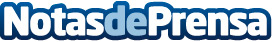 Colchones La Nuit donará parte de los beneficios de la venta del colchón Oliva a la Asociación Española Contra el Cáncer AECC de MálagaAsí lo han ratificado esta mañana el gerente de la empresa, Raimundo Artacho, y el presidente de la AECC de Málaga, Francisco Aguilar, durante la rúbrica del convenio de colaboraciónDatos de contacto:Juan de la Cruz Ordóñez615931205Nota de prensa publicada en: https://www.notasdeprensa.es/colchones-la-nuit-donara-parte-de-los Categorias: Nacional Medicina Sociedad Madrid Andalucia Solidaridad y cooperación http://www.notasdeprensa.es